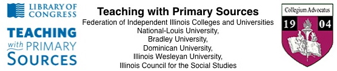 The Library of Congress and Primary SourcesLimestone Community High SchoolOctober 31, 20141:00-2:00 p.m.David McMullenSherrie PardieckDean CantúPrimary Sources Library of Congress www.loc.gov  Modules Teacher PageTeaching with Primary Sources http://www.tpsfed.org/Bradley University Teaching with Primary Sources http://bradleytps.weebly.com/  WebsiteLesson Plans and WebQuestsElmwood Community History ProjectCommon Core lessonsScoop.it!Professional Development OpportunitiesOrganizations, Presentations, and PublicationsIllinois Council for the Social Studies(ICSS)  http://www.illinoiscss.org/  ICSS Quarterlyhttp://www.youblisher.com/p/566406-ICSS-Quarterly-Vol-2-No-1/  Illinois Association of Teacher Educators (IATE) http://www.iate1.org/ TPS Surveyhttps://docs.google.com/forms/d/1e2s87pAxO2lRU8KFT6pG-Tzbl90406EiuKGRKlyn_rc/viewform What are Primary Sources?Every human being creates primary sources throughout their lifetime. Primary sources are records of existence. We communicate and write documents, such as letters, journals, reports, signatures on forms, birth announcements, certificates, marriage licenses, photographs in a family album, records of vacations, art work that children have created, and items purchased for our homes.

Primary source artifacts are original records of people, places, events, and objects. Some primary sources have specific dates labeling them as to their origination and others can be connected to a general timeline.

Primary sources come in a variety of formats and media types. Sources may be in paper form, such as diaries, journals, posters, sheet music, books, and official documents. Movies or motion pictures, audio recordings including interviews, news, music, maps, objects, and photographs are all primary source artifacts that have been created throughout history.ResourcesThe Library of Congresswww.loc.gov About the Library of Congress Website:The Library of Congress, throughout the 1990’s, digitized their resources for online access.  As the largest repository of primary sources in the nation, The Library of Congress website provides ready access to over eight million resources, from more than 100 historical collections which  are available in a digital format.  The historical primary sources include photographs, drawings and paintings, journal entries, maps, movies, and audio recordings which are found in the American Memory section.  This section allows teachers, librarians, and students to locate and use primary sources from America’s history and culture with the teaching and learning process.  The Library of Congress offers classroom materials and professional development to help teachers effectively use primary sources from the Library's vast digital collections in their teaching.  Learning activities meet Common Core standards, state content standards, and the standards of national organizations.Click on, Teachers, click on, Professional Development, and click on, Take Online ModulesYou may earn a certificate of completion by taking the Library's self-paced interactive modules. Each multimedia-rich program delivers approximately one hour of staff development.  These modules are an outstanding resource to use in your classrooms, also.	Introduction to The Library of Congress	Supporting Inquiry with Primary Sources	Copyright and Primary Sources	Analyzing Primary Sources: Photos and Prints	Analyzing Primary Sources:  Maps	Finding Primary SourcesTeaching with Primary Sourceshttp://www.tpsfed.org/  About the Program and Website:The Teaching with Primary Sources Program works with colleges and other educational organizations to deliver professional development programs that help teachers use the Library of Congress's rich reservoir of digitized primary source materials to design challenging, high-quality instruction.  Funded by a grant from the Library of Congress, the Teaching with Primary Sources (TPS) Program at the Federation of Independent Illinois Colleges and Universities (Federation) focuses on K-12 preservice teacher education candidates and school educators by:      •     integrating learning activities that showcase Library digitized primary sources and TPS-             related materials from the Library into preservice teacher education candidate              coursework;
      •     providing free professional development to K-12 classroom educators;
      •     designing relevant curriculum materials; and 
      •     publishing a peer-reviewed research journal.Bradley University TPShttp://bradleytps.weebly.com About the Website:Explore this website for lesson plans and WebQuests that utilize the primary sources found in the Library of Congress website. These materials have been developed by Bradley University pre-service teachers with guidance from area in-service teachers. This website is part of the Federation of Independent Illinois Colleges and Universities Teaching with Primary Sources project and was designed by Dr. David W. McMullen, Dr. Sherrie C. Pardieck, and Dr. Dean A. Cantu.Professional Development:Organizations, Presentations, and Publishing OpportunitiesIllinois Council for the Social Studieshttp://www.illinoiscss.org/  The Illinois Council for the Social Studies (ICSS) was founded in 1938 in order to improve social studies teaching, to develop the professional interests of social studies instructors, and to cooperate with other organizations working for a better social understanding in the state, nation, and world. ICSS provides professional development opportunities, publications, and service to Illinois teachers. As an affiliate of the National Council for the Social Studies, ICSS is the professional organization for social educators in Illinois.Journal Publications:The Councilor: A Journal of the Social StudiesICSS QuarterlyConferences-ICSS in the Spring and ICSS TPS in the Fall of each school year.Spring 2015 ICSS Conference on Friday, March 6, 2015 at Eastern Illinois University in Charleston, IL Teaching with Primary Sources www.tpsfed.org Journal Publication:Teaching with Primary Sources:  Research and Practice Illinois Association of Teacher Educatorshttp://www.iate1.org  The Illinois Association of Teacher Educators (IATE) is an organization which reaches out to teacher educators in schools at all levels from pre-school through college and post-graduate education. The Illinois ATE is a state level unit of the national Association of Teacher Educators with members from most colleges and universities with teacher preparation programs, from many public and private schools, educational consultants, students in preservice teacher education programs, and members who have retired from active service as educators.Journal Publication:Critical Issues in Teacher EducationIATE and the Midwest ATE provide a conference during the fall and spring of each school year.